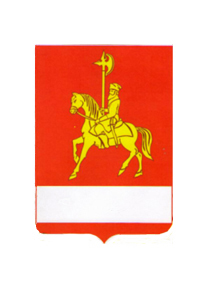 АДМИНИСТРАЦИЯ КАРАТУЗСКОГО РАЙОНАПОСТАНОВЛЕНИЕ 28 .08.2020                                     с.Каратузское                                    № 710-пО внесении изменений в постановление администрации Каратузского района от 12.05.2020 № 401-п «О дополнительных мерах, направленных на предупреждение распространения коронавирусной инфекцией, вызванной 2019-nCoV, на территории Каратузского района»	В соответствии с Федеральным законом от 21.12.1994 N 68-ФЗ "О защите населения и территорий от чрезвычайных ситуаций природного и техногенного характера", Федеральным законом от 30.03.1999 N 52-ФЗ "О санитарно-эпидемиологическом благополучии населения", Указом Президента Российской Федерации от 25.03.2020 N 206 "Об объявлении в Российской Федерации нерабочих дней", Указом Президента Российской Федерации от 02.04.2020 N 239 "О мерах по обеспечению санитарно-эпидемиологического благополучия населения на территории Российской Федерации в связи с распространением новой коронавирусной инфекции (COVID-19)", Указом Президента Российской Федерации от 28.04.2020 N 294 "О продлении действия мер по обеспечению санитарно-эпидемиологического благополучия населения на территории Российской Федерации в связи с распространением новой коронавирусной инфекции (COVID-19)", Указом Президента Российской Федерации от 11.05.2020 N 316 "Об определении порядка продления действия мер по обеспечению санитарно-эпидемиологического благополучия населения в субъектах Российской Федерации в связи с распространением новой коронавирусной инфекции (COVID-19)", постановлением Правительства Российской Федерации от 28.04.2020 N 601 "Об утверждении Временных правил работы вахтовым методом", постановлением Правительства Российской Федерации от 10.06.2020 N 842 "Об особенностях проведения государственной итоговой аттестации по образовательным программам основного общего и среднего общего образования и вступительных испытаний при приеме на обучение по программам бакалавриата и программам специалитета в 2020 году", статьей 90 Устава Красноярского края, Законом Красноярского края от 10.02.2000 N 9-631 "О защите населения и территории Красноярского края от чрезвычайных ситуаций природного и техногенного характера", постановление Главного государственного санитарного врача Российской Федерации от 13.03.2020 N 6 "О дополнительных мерах по снижению рисков распространения COVID-2019", учитывая приказ Минспорта России от 08.07.2020 N 497 "О проведении спортивных мероприятий на территории Российской Федерации", решение Оперативного штаба по предупреждению завоза и распространения коронавирусной инфекции на территории Российской Федерации от 23.03.2020, решение Координационного совета при Правительстве Российской Федерации по борьбе с распространением новой коронавирусной инфекции на территории Российской Федерации от 25.03.2020, письмо Министерства труда и социальной защиты Российской Федерации от 17.04.2020 N 26-5/10/П-3504, письмо Федеральной службы по надзору в сфере защиты прав потребителей и благополучия человека от 21.04.2020 N 02/7500-2020-24, методические рекомендации "МР 3.1.0170-20. 3.1. Профилактика инфекционных болезней. Эпидемиология и профилактика COVID-19. Методические рекомендации", утвержденные Главным государственным санитарным врачом Российской Федерации 30.03.2020, методические рекомендации "МР 3.1.0173-20. 3.1. Профилактика инфекционных болезней. Организация противоэпидемических мероприятий в период пандемии COVID-19. Методические рекомендации", утвержденные Главным государственным санитарным врачом Российской Федерации 21.04.2020, методические рекомендации "МР 3.1/2.2.0176/1-20. 3.1. Профилактика инфекционных болезней. 2.2. Гигиена труда. Рекомендации по организации работы вахтовым методом в условиях сохранения рисков распространения COVID-19. Методические рекомендации", утвержденные Главным государственным санитарным врачом Российской Федерации 30.04.2020, методические рекомендации "МР 3.1.0178-20. 3.1. Профилактика инфекционных болезней. Методические рекомендации. Определение комплекса мероприятий, а также показателей, являющихся основанием для поэтапного снятия ограничительных мероприятий в условиях эпидемического распространения COVID-19", утвержденные Главным государственным санитарным врачом Российской Федерации 08.05.2020, методические рекомендации "МР 3.1/2.4.0178/1-20. 3.1. Профилактика инфекционных болезней. 2.4. Гигиена детей и подростков. Рекомендации по организации работы образовательных организаций в условиях сохранения рисков распространения COVID-19. Методические рекомендации", утвержденные руководителем Федеральной службы по надзору в сфере защиты прав потребителей и благополучия человека, Главным государственным санитарным врачом Российской Федерации 08.05.2020,, санитарно-эпидемиологические правила СП 3.1.3597-20 "Профилактика новой коронавирусной инфекции (COVID-19)", утвержденные постановлением Главного государственного санитарного врача Российской Федерации от 22.05.2020 N 15, методические рекомендации "МР 3.1/2.1.0184-20. 3.1. Профилактика инфекционных болезней. 2.1. Коммунальная гигиена. Рекомендации по организации работы спортивных организаций в условиях сохранения рисков распространения COVID-19. Методические рекомендации", утвержденные Главным государственным санитарным врачом Российской Федерации 25.05.2020, методические рекомендации "МР 3.1/2.4.0185-20. 3.1. Профилактика инфекционных болезней. 2.4. Гигиена детей и подростков. Рекомендации по организации работы организаций отдыха детей и их оздоровления в условиях сохранения рисков распространения COVID-19. Методические рекомендации", утвержденные Главным государственным санитарным врачом Российской Федерации 25.05.2020, методические рекомендации "МР 3.1/2.3.6.0190-20. 3.1. Профилактика инфекционных болезней. 2.3.6. Предприятия общественного питания. Рекомендации по организации работы предприятий общественного питания в условиях сохранения рисков распространения COVID-19. Методические рекомендации", утвержденные Главным государственным санитарным врачом Российской Федерации 30.05.2020, методические рекомендации "МР 3.1/2.3.5.0191-20. 3.1. Профилактика инфекционных болезней. 2.3.5. Предприятия торговли. Рекомендации по профилактике новой коронавирусной инфекции (COVID-19) в предприятиях торговли. Методические рекомендации", утвержденные Главным государственным санитарным врачом Российской Федерации 01.06.2020, письмо Минпросвещения России от 15.04.2020 N 05-409, письмо Минпромторга России от 11.05.2020 N ЕВ-32091/15, письмо Минспорта России от 14.05.2020 N ОМ-00-07/3471, письмо Общероссийской общественной организации "Российский футбольный союз" от 30.07.2020 N 1659, письма Управления Федеральной службы по надзору в сфере защиты прав потребителей и благополучия человека по Красноярскому краю от 27.03.2020 N 24-00-17/02-3809-2020, от 03.04.2020 N 24-00-17/02-4202-2020, от 09.04.2020 N 24-00-17/02-4567-2020, от 20.04.2020 N 24-00-09/02-5134-2020, от 06.05.2020 N 24-00-17/02-5969-2020, от 08.05.2020 N 24-00-08/02-6146-2020, от 11.05.2020 N 24-00-04/02-6195-2020, от 22.05.2020 N 24-00-05/02-6778-2020, от 26.05.2020 N 24-00-17/02-6973-2020, от 28.05.2020 N 24-00-17/02-7106-2020, от 01.06.2020 N 24-00-17/01-5492-2020, от 02.06.2020 N 24-00-05/02-7418-2020, от 03.06.2020 N 24-00-17/02-7434-2020, от 11.06.2020 N 24-00-17/02-7881-2020, от 15.06.2020 N 24-00-17/02-8031-2020, от 19.06.2020 N 24-00-17/02-8282-2020, от 23.06.2020 N 24-00-17/02-8435-2020, от 26.06.2020 N 24-00-17/02-8577-2020, от 07.07.2020 N 24-00-17/02-9061-2020, от 13.07.2020 N 24-00-17/02-9237-2020, от 31.07.2020 N 24-00-17/02-10286-2020, от 03.08.2020 N 24-00-17/02-10375-2020, от 03.08.2020 N 24-00-17/02-10387-2020, от 06.08.2020 N 24-00-17/02-10560-2020, от 26.08.2020 N 24-00-17/02-11619-2020, решения Координационного штаба при полномочном представителе Президента Российской Федерации в Сибирском федеральном округе по предупреждению и борьбе с распространением новой коронавирусной инфекции (COVID-19) на территории Сибирского федерального округа от 06.04.2020 N А55-2811, от 29.05.2020 N А55-4272, постановления главного государственного санитарного врача по Красноярскому краю от 05.04.2020 N 8, от 08.04.2020 N 9, от 03.06.2020 N 12, решения краевой комиссии по предупреждению и ликвидации чрезвычайных ситуаций и обеспечению пожарной безопасности от 27.03.2020 N 8, от 31.03.2020 N 9, от 03.04.2020 N 11, от 09.04.2020 N 12, от 15.04.2020 N 15, от 20.04.2020 N 17, от 30.04.2020 N 20, от 07.05.2020 N 22, от 08.05.2020 N 23, от 14.05.2020 N 25, от 20.05.2020 N 26, от 26.05.2020 N 29, от 28.05.2020 N 31, от 03.06.2020 N 34, от 10.06.2020 N 39, от 16.06.2020 N 42, от 18.06.2020 N 45, от 25.06.2020 N 48, от 08.07.2020 N 58, от 13.07.2020 N 61, от 06.08.2020 N 71, от 27.08.2020 N 84, ПОСТАНОВЛЯЮ: 1.Внести в  постановление администрации Каратузского района от 12.05.2020 № 401-п «О дополнительных мерах, направленных на предупреждение распространения коронавирусной инфекцией, вызванной 2019-nCoV, на территории Каратузского района» следующие изменения:пункт 1 признать утратившим силу с 28.08.2020 года;пункт 1.1 изложить в следующей редакции:«1.1. Установить, что образовательные организации и иные организации, осуществляющие образовательную деятельность, обеспечивают реализацию образовательных программ дошкольного образования, начального общего, основного общего, среднего общего, среднего профессионального образования, дополнительных общеобразовательных программ, дополнительных профессиональных программ, программ профессионального обучения при условии обязательного соблюдения ими в соответствующей части:постановления Главного государственного санитарного врача Российской Федерации от 30.06.2020 N 16 "Об утверждении санитарно-эпидемиологических правил СП 3.1/2.4.3598-20 "Санитарно-эпидемиологические требования к устройству, содержанию и организации работы образовательных организаций и других объектов социальной инфраструктуры для детей и молодежи в условиях распространения новой коронавирусной инфекции (COVID-19)";методических рекомендаций "МР 3.1/2.4.0178/1-20. 3.1. Профилактика инфекционных болезней. 2.4. Гигиена детей и подростков. Рекомендации по организации работы образовательных организаций в условиях сохранения рисков распространения COVID-19. Методические рекомендации", утвержденных Главным государственным санитарным врачом Российской Федерации 08.05.2020;других санитарно-эпидемиологических требований, методических рекомендаций Федеральной службы по надзору в сфере защиты прав потребителей и благополучия человека, рекомендаций главных государственных санитарных врачей и превентивных мер, направленных на предупреждение распространения коронавирусной инфекции, вызванной 2019-nCoV»;пункт 1.2 считать утратившим силу с 28.08.2020 года;пункт 1.4 считать утратившим силу с 28.08.2020 года;дополнить п.1.5 следующего содержания:«1.5  Установить, что хозяйствующие субъекты, оказывающие услуги общественного питания, осуществляют деятельность при условии установки перегородок или размещения столов на расстоянии не менее 1,5 метров друг от друга, а также обязательного соблюдения:методических рекомендаций "МР 3.1/2.3.6.0190-20. 3.1. Профилактика инфекционных болезней. 2.3.6. Предприятия общественного питания. Рекомендации по организации работы предприятий общественного питания в условиях сохранения рисков распространения COVID-19. Методические рекомендации", утвержденных Главным государственным санитарным врачом Российской Федерации 30.05.2020»;других санитарно-эпидемиологических требований, методических рекомендаций Федеральной службы по надзору в сфере защиты прав потребителей и благополучия человека, рекомендаций главных государственных санитарных врачей и превентивных мер, направленных на предупреждение распространения коронавирусной инфекции, вызванной 2019-nCoV»;дополнить пунктом 1.6 следующего содержания:«1.6 Установить, что развлекательные и досуговые заведения, детские игровые комнаты, детские развлекательные центры осуществляют деятельность с соблюдением требования к предельному количеству лиц, которые одновременно могут находиться в помещении, определяемому из расчета 1 человек, включая работников, на 4 квадратных метра площади помещения, а также обязательного соблюдения:санитарно-эпидемиологических правил СП 3.1/2.4.3598-20 "Санитарно-эпидемиологические требования к устройству, содержанию и организации работы образовательных организаций и других объектов социальной инфраструктуры для детей и молодежи в условиях распространения новой коронавирусной инфекции (COVID-19)", утвержденных постановлением Главного государственного санитарного врача Российской Федерации от 30.06.2020 N 16;методических рекомендаций "МР 3.1/2.1.0204-20. 3.1. Профилактика инфекционных болезней. 2.1. Коммунальная гигиена. Рекомендации по организации работы аквапарков в условиях рисков распространения новой коронавирусной инфекции (COVID-19). Методические рекомендации", утвержденных Главным государственным санитарным врачом Российской Федерации 23.07.2020;других санитарно-эпидемиологических требований, методических рекомендаций Федеральной службы по надзору в сфере защиты прав потребителей и благополучия человека, рекомендаций главных государственных санитарных врачей и превентивных мер, направленных на предупреждение распространения коронавирусной инфекции, вызванной 2019-nCoV»;дополнить пунктом 1.7. следующего содержания:«1.7. Установить, что объекты розничной торговли, торгово-развлекательные центры осуществляют деятельность при условии обязательного соблюдения:методических рекомендаций "МР 3.1/2.3.5.0191-20. 3.1. Профилактика инфекционных болезней. 2.3.5. Предприятия торговли. Рекомендации по профилактике новой коронавирусной инфекции (COVID-19) в предприятиях торговли. Методические рекомендации", утвержденных Главным государственным санитарным врачом Российской Федерации 01.06.2020;других санитарно-эпидемиологических требований, методических рекомендаций Федеральной службы по надзору в сфере защиты прав потребителей и благополучия человека, рекомендаций главных государственных санитарных врачей и превентивных мер, направленных на предупреждение распространения коронавирусной инфекции, вызванной 2019-nCoV»;дополнить пунктом 1.8 следующего содержания:«1.8. Установить, что театры, кинотеатры, концертные организации осуществляют деятельность при условии обеспечения заполнения зрительного зала не более чем на 50% от общей вместимости, а также обязательного соблюдения в соответствующей части:методических рекомендаций "МР 3.1/2.1.0202-20. 3.1. Профилактика инфекционных болезней. 2.1. Коммунальная гигиена. Рекомендации по проведению профилактических мероприятий по предупреждению распространения новой коронавирусной инфекции (COVID-19) при осуществлении деятельности театров и концертных организаций. Методические рекомендации", утвержденных Главным государственным санитарным врачом Российской Федерации 21.07.2020;методических рекомендаций "МР 3.1/2.1.0189-20. 3.1. Профилактика инфекционных болезней. 2.1. Коммунальная гигиена. Рекомендации по проведению профилактических мероприятий по предупреждению распространения новой коронавирусной инфекции (COVID-19) в кинотеатрах. Методические рекомендации", утвержденных Главным государственным санитарным врачом Российской Федерации 27.05.2020;других санитарно-эпидемиологических требований, методических рекомендаций Федеральной службы по надзору в сфере защиты прав потребителей и благополучия человека, рекомендаций главных государственных санитарных врачей и превентивных мер, направленных на предупреждение распространения коронавирусной инфекции, вызванной 2019-nCoV»;дополнить пунктом 1.9 следующего содержания:«1.9. Установить, что проведение на территории Красноярского края публичных мероприятий, досуговых, развлекательных, зрелищных, культурных, просветительских, рекламных и иных подобных мероприятий с очным присутствием граждан, а также осуществление конгрессной и выставочной деятельности с очным присутствием граждан допускается при условии одновременного нахождения в месте проведения мероприятия не более 200 человек (в расчет численности входят посетители, персонал, представители средств массовой информации, иные участники), а также при условии обязательного соблюдения в соответствующей части:методических рекомендаций "МР 3.1/2.1.0198-20. 3.1. Профилактика инфекционных болезней. 2.1. Коммунальная гигиена. Рекомендации по проведению профилактических мероприятий по предупреждению распространения новой коронавирусной инфекции (COVID-19) при осуществлении конгрессной и выставочной деятельности. Методические рекомендации", утвержденных Главным государственным санитарным врачом Российской Федерации 26.06.2020;других санитарно-эпидемиологических требований, методических рекомендаций Федеральной службы по надзору в сфере защиты прав потребителей и благополучия человека, рекомендаций главных государственных санитарных врачей и превентивных мер, направленных на предупреждение распространения коронавирусной инфекции, вызванной 2019-nCoV»;пункт 2 изменить и изложить в следующей редакции:«2.  Приостановить:с 28 марта по 2 октября 2020 года включительно деятельность ночных клубов (дискотек) и иных аналогичных объектов;проведение на территории Каратузского района массовых мероприятий, за исключением мероприятий, указанных в пункте 1.9 настоящего постановления.пункты 2.1, 2.2 считать утратившими силу с 28.08.2020 года;пункт 2.8.1 считать утратившим силу с 28.08.2020 года;пункт 2.10 изменить и изложить в следующей редакции:«2.10  Установить, что ограничительные меры в виде приостановления деятельности, при условии соблюдения требований по организации работы спортивных организаций в условиях сохранения рисков распространения COVID-19, предусмотренных приложением N 2 к настоящему постановлению, не распространяются на:проведение на территории Каратузского района тренировочных мероприятий спортсменов профессиональных спортивных клубов, членов спортивных сборных команд Российской Федерации, спортивных сборных команд Красноярского края и кандидатов в спортивные сборные команды Российской Федерации, спортивные сборные команды Красноярского края на объектах спорта, в том числе спортивных сооружениях;посещение спортсменами, тренерами, учеными и иными специалистами в области физической культуры и спорта Российской Федерации объектов спорта, в том числе спортивных сооружений (помещений в них) при проведении тренировочных мероприятий, указанных в абзаце втором настоящего пункта»;пункт 2.10.1 изменить и изложить в следующей редакции:«2.10.1. Установить, что ограничительные меры в виде приостановления деятельности, при условии соблюдения санитарно-эпидемиологических требований, методических рекомендаций Федеральной службы по надзору в сфере защиты прав потребителей и благополучия человека, рекомендаций главных государственных санитарных врачей, превентивных мер, направленных на предупреждение распространения коронавирусной инфекции, вызванной 2019-nCoV, а также положений (регламентов) спортивных соревнований не распространяются на:проведение на территории Каратузского района матчей профессиональных спортивных клубов по командным игровым видам спорта, проводимых профессиональными спортивными лигами, общероссийскими спортивными федерациями, на объектах спорта (на открытых и закрытых спортивных сооружениях) с присутствием зрителей в количестве не более 25% от общей вместимости места проведения мероприятия и равномерной рассадкой зрителей;посещение спортсменами и их коллективами (спортивными командами), спортивными судьями, тренерами, учеными, иными специалистами в области физической культуры и спорта Российской Федерации, контролерами-распорядителями, представителями антидопинговых организаций, иными лицами, задействованными в проведении спортивных соревнований в соответствии с положениями (регламентами) спортивных соревнований, а также зрителями объектов спорта (открытых и закрытых спортивных сооружений) при проведении спортивных соревнований, указанных в абзаце втором настоящего пункта»;пункт 2.10.2 изменить и изложить в следующей редакции:«2.10.2. Установить, что ограничительные меры в виде приостановления деятельности не распространяются на:оказание услуг для занятий населения физической культурой и спортом на объектах спорта, включая услуги крытых спортивных сооружений, бассейнов, фитнес-центров, фитнес-залов, спортивных залов (с организацией индивидуальных и групповых занятий (не более 20 человек) с загрузкой объектов в объеме не более 50% от единовременной пропускной способности спортивного сооружения);организацию спортивной подготовки на объектах спорта, осуществляемую физкультурно-спортивными организациями, одной из целей деятельности которых является осуществление спортивной подготовки на территории Российской Федерации, в том числе центрами спортивной подготовки, а также организациями дополнительного образования детей, осуществляющими деятельность в области физической культуры и спорта, профессиональными образовательными организациями, осуществляющими деятельность в области физической культуры и спорта;реализацию календарного плана официальных физкультурных мероприятий и спортивных мероприятий Красноярского края, в том числе включающего в себя физкультурные мероприятия и спортивные мероприятия по реализации Всероссийского физкультурно-спортивного комплекса "Готов к труду и обороне" (далее - комплекс ГТО), с присутствием зрителей в количестве не более 25% от общей вместимости места проведения мероприятия и равномерной рассадкой зрителей;реализацию календарных планов физкультурных мероприятий и спортивных мероприятий муниципальных образований, в том числе включающих в себя физкультурные мероприятия и спортивные мероприятия по реализации комплекса ГТО, с присутствием зрителей в количестве не более 25% от общей вместимости места проведения мероприятия и равномерной рассадкой зрителей;реализацию Единого календарного плана межрегиональных, всероссийских и международных физкультурных мероприятий и спортивных мероприятий с присутствием зрителей в количестве не более 25% от общей вместимости места проведения мероприятия и равномерной рассадкой зрителей.Пункт 2.12 изменить и изложить в следующей редакции:«2.12. Установить, что ограничительные меры в виде приостановления деятельности не распространяются на работу музеев и библиотек при условии обязательного соблюдения ими в соответствующей части:методических рекомендаций "МР 3.1/2.1.0194-20. 3.1. Профилактика инфекционных болезней. 2.1. Коммунальная гигиена. Рекомендации по проведению профилактических мероприятий по предупреждению распространения новой коронавирусной инфекции (COVID-19) в музеях, музеях-заповедниках, дворцово-парковых музеях. Методические рекомендации", утвержденных Главным государственным санитарным врачом Российской Федерации 10.06.2020, в том числе в части запрета проведения в помещениях музея массовых мероприятий;методических рекомендаций "МР 3.1/2.1.0195-20. 3.1. Профилактика инфекционных болезней. 2.1. Коммунальная гигиена. Рекомендации по проведению профилактических мероприятий по предупреждению распространения новой коронавирусной инфекции (COVID-19) в библиотеках. Методические рекомендации", утвержденных Главным государственным санитарным врачом Российской Федерации 19.06.2020, в том числе в части запрета проведения в помещениях библиотек массовых мероприятий;других санитарно-эпидемиологических требований, методических рекомендаций Федеральной службы по надзору в сфере защиты прав потребителей и благополучия человека, рекомендаций главных государственных санитарных врачей и превентивных мер, направленных на предупреждение распространения коронавирусной инфекции, вызванной 2019-nCoV»;пункт 3.6 считать утратившим силу с 28.08.2020 года.2. Опубликовать настоящее постановление на «Официальном сайте администрации Каратузского района (www.karatuzraion.ru).3. Контроль за исполнением настоящего постановления оставляю за собой.4.Настоящее постановление  вступает в силу с 28 августа 2020 года, но не ранее дня, следующего за днем его официального опубликования в периодическом печатном издании «Вести муниципального образования «Каратузский район»».Глава района                                                                            К.А.Тюнин                                                                      Приложение № 1 к                                                                                       Постановлению от 28.08.2020 № 710-пТребованияпо организации работы парикмахерских, салонов красоты, косметических салонов (далее - объекты в сфере услуг) с целью недопущения заноса и распространения новой коронавирусной инфекции (COVID-19)1. Перед ежедневным открытием объекта в сфере услуг проведение генеральной уборки помещений с применением дезинфицирующих средств по вирусному режиму.2. Организация перед началом рабочей смены ежедневного "входного фильтра" с проведением бесконтактного контроля температуры тела работника и обязательным отстранением от нахождения на рабочем месте лиц с повышенной температурой тела и (или) с признаками респираторных инфекций (повышенная температура, кашель, насморк); уточнением информации о состоянии здоровья работника и лиц, проживающих вместе с ним, о возможных контактах с больными лицами или лицами, вернувшимися из другой страны (опрос, анкетирование).3. Организация при входе мест обработки рук кожными антисептиками, предназначенными для этих целей (с содержанием этилового спирта не менее 70 % по массе, изопропилового не менее 60 % по массе), в том числе с установлением дозаторов, парфюмерно-косметической продукцией (жидкости, лосьоны, гели с аналогичным содержанием спиртов) или дезинфицирующими салфетками.4. Запрещение входа в объекты в сфере услуг лиц, не связанных с их деятельностью.5. Ограничение контактов между работниками и между посетителями:5.1. Организация обслуживания по предварительной записи с соблюдением временного интервала не менее 20 минут между посетителями для исключения контакта между ними;5.2. Исключение ожидания обслуживания посетителями внутри объекта в сфере услуг, при непредвиденном возникновении очереди организация ожидания на улице с соблюдением принципа социального дистанцирования (1,5 метра);5.3. Оказание косметологических услуг каждому посетителю в отдельном кабинете;5.4. Организация посменной работы сотрудников;5.5. Ограничение перемещения работников в обеденный перерыв и во время перерыва на отдых - выход за территорию предприятия (организации);5.6. Запрет приема пищи на рабочих местах, а также исключение для посетителей чая, кофе и других напитков;5.7. Выделение для приема пищи специально отведенной комнаты с оборудованной раковиной для мытья рук и дозатором для обработки рук кожным антисептиком.6. Обеззараживание воздуха в помещениях с постоянным нахождением работников и посетителей путем использования бактерицидных облучателей-рециркуляторов, разрешенных для применения в присутствии людей, в соответствии с паспортом на соответствующее оборудование.7. Наличие условий для соблюдения правил личной гигиены сотрудников, а именно частое мытье рук с мылом, использование кожных антисептиков с содержанием этилового спирта не менее 70 % по массе, изопропилового не менее 60 % по массе, парфюмерно-косметической продукции (жидкости, лосьоны, гели, одноразовые салфетки) с аналогичным содержанием спиртов.8. Использование работниками средств индивидуальной защиты IV типа: пижама, медицинский халат, шапочка, маска (одноразовая или многоразовая) со сменой каждые 3 часа или респиратор фильтрующий, перчатки, носки, тапочки или туфли.9. Ежедневная (после окончания работы) стирка по договору со специализированной организацией или непосредственно в объекте в сфере услуг (при наличии соответствующих условий).10. Наличие пятидневного запаса средств индивидуальной защиты дезинфицирующих и моющих средств.11. Проведение проветривания помещений каждые 2 часа или после каждого посетителя.12. Проведение влажной уборки помещений и мест общего пользования (комнаты приема пищи, отдыха, туалетных комнат) с применением дезинфицирующих средств вирулицидного действия.13. После завершения обслуживания каждого клиента проведение обработки всех контактных поверхностей (дверных ручек, выключателей, подлокотников) с применением дезинфицирующих средств по вирусному режиму.14. Проведение дезинфекции используемого инструмента после каждого клиента по вирусному режиму.15. Обеспечение подтверждения проведения дезинфекционных мероприятий, позволяющего оценить объем, качество и своевременность проведенных дезинфекционных мероприятий (фото- и (или) видеофиксация).16. Организация контроля за применением работниками средств индивидуальной защиты.17. Прием посетителей допускается только в маске (в исключительных случаях, если при осуществлении процедуры маска затрудняет либо делает невозможным ее проведение, допускается кратковременное снятие маски).                                                                  Приложение № 2 к                                                                  Постановлению от 28.08.2020 № 710-пТребованияпо организации работы спортивных организаций в условиях сохранения рисков распространения COVID-19I. Общие требования к работе спортивных организаций1. Перед открытием спортивной организации, тренировочной базы (далее - спортивная организация) проводится генеральная уборка помещений с применением дезинфицирующих средств, активных в отношении вирусов, проводится обработка спортивного инвентаря.2. Ежедневно организуется "утренний фильтр" с обязательной термометрией с использованием бесконтактных термометров среди спортсменов и персонала с целью своевременного выявления и изоляции людей с признаками респираторных заболеваний и повышенной температурой.3. Вход лиц, не связанных с обеспечением организации тренировочного процесса, на территорию спортивной организации ограничивается.4. Организация бесконтактной термометрии всего рабочего персонала и спортсменов 2 раза в день: до начала и после окончания тренировок. Контроль наличия жалоб на состояние здоровья.5. Использование масок, перчаток обслуживающим персоналом в течение всего рабочего дня с заменой масок каждые 3 часа, перчаток - по мере загрязнения или повреждения.6. Прием пищи на рабочих местах и в раздевалках запрещается.Для приема пищи персоналу должна быть выделена комната с оборудованной раковиной для мытья рук и дозатором для обработки рук кожным антисептиком.7. В случае нахождения в помещении спортсменов и сотрудников спортивной организации, обеспечивающих тренировочный процесс (сотрудники пищеблока, клининговый персонал, технические работники), должны соблюдаться принципы социального дистанцирования не менее 1,5 метра (в том числе путем нанесения разметки для соблюдения расстояния).8. Организация мест обработки рук кожными антисептиками, предназначенными для этих целей, обладающими активностью в отношении вирусов. Оборудование для этих целей автоматических бесконтактных дозаторов на входе в организацию, перед раздевалками, возле санузлов, душевых, в тренерских помещениях, командных комнатах и в других общественных зонах.9. Организация и проведение регулярных гигиенических мероприятий в помещениях спортивной организации:дезинфекционная обработка контактных поверхностей (поручни, перила, ручки дверей и шкафчиков);проветривание помещений каждые 2 часа или после каждой тренировки;проведение обработки воздуха замкнутых помещений бактерицидными ультрафиолетовыми рециркуляторами закрытого типа, разрешенными для применения в присутствии людей.10. Обеспечение наличия пятидневного запаса средств индивидуальной защиты, дезинфицирующих и моющих средств в спортивной организации.11. Рекомендуется назначить ответственного сотрудника, который должен контролировать соблюдение указанных рекомендаций в спортивной организации.II. Рекомендации по организации тренировочного процесса12. Минимизация любых видов деятельности, требующих активного взаимодействия различных групп спортсменов. Необходимо применять последовательное разделение друг от друга групп людей, не связанных тренировочным процессом, планируя графики тренировок последовательно, со сдвигом по времени.13. Доступ к инвентарю, а также площадке для тренировок, тренировочному помещению должен быть только для спортсменов, тренеров, персонала, проводящего очистку и дезинфекцию инвентаря.Организация тренировочного процесса должна исключить пересечение любого случайного персонала со спортсменами (членами команды).14. Дезинфекция спортивного инвентаря индивидуального и коллективного использования. Для инвентаря коллективного использования (мяч, штанга, гиря, булава и т.д.), а также спортивных снарядов (брусья, бревно, турник и т.д.) рекомендуется проводить дезинфекцию после каждой тренировки силами персонала по уборке.Обработку индивидуального инвентаря и специальных приспособлений личного назначения (лыжи, коньки, шлем, очки, утяжелители) рекомендуется проводить спортсменам самостоятельно и ежедневно по окончании тренировки.Рекомендуется предусмотреть закрепление и использование индивидуального спортивного инвентаря для тренировок в негрупповых видах спорта.15. Организация ношения масок и перчаток спортсменами в течение всего времени пребывания на территории тренировочного комплекса, за исключением периода самой тренировки.16. Минимизация продолжительности пребывания спортсменов в раздевалке до и после тренировки. В целях разобщения спортсменов при наличии возможности рекомендуется использовать несколько раздевалок для уменьшения количества спортсменов, пребывающих в одной раздевалке.Дезинфекция должна проводиться после каждого использования раздевалки с использованием дезинфицирующих средств с антивирусным действием.17. Проведение ежедневного медицинского осмотра спортсменов врачом команды или спортивной организации с термометрией и фиксацией в журнале.18. Перед началом работы или тренировочного процесса, а также в период тренировок проведение не реже 1 раза в неделю тестирования персонала и спортсменов на предмет возможного инфицирования новой вирусной инфекцией COVID-19.Организация такого тестирования перед каждой игрой не ранее 2 суток до начала мероприятия.19. В случае выявления больного после заезда на спортивный объект все места его посещения подвергаются заключительной дезинфекции; специалист-эпидемиолог определяет круг контактных лиц и перечень мероприятий по купированию очага.III. Рекомендации для отдельных зон и процессов20. Должен быть установлен запрет на коллективный прием пищи для негрупповых видов спорта, а для команд - с соблюдением дистанцирования не менее 1,5 м.21. Стирка спортивной одежды спортсменов, тренерского состава, персонала и необходимых индивидуальных тренировочных материалов должна осуществляться централизованно на спортивном объекте.Необходимо исключить контакты между сотрудником прачечной и другим персоналом и ограничить доступ к прачечной.22. Дезинфекцию корзин и помещения прачечной необходимо проводить после каждого использования.23. При централизованном транспортировании спортсменов к месту тренировки рекомендуется использовать автобусы с достаточным количеством мест, чтобы гарантировать соблюдение правил в отношении рассадки с соблюдением социальной дистанции между пассажирами (рассадка в шахматном порядке).24. При ежедневном использовании транспортное средство должно ежедневно по окончании перевозки убираться и дезинфицироваться.                                                               Приложение № 3 к                                                                               Постановлению от 28.08.2020 № 710-пТребованияпо профилактике новой коронавирусной инфекции (COVID-19) в предприятиях торговли1.1. Проведение генеральной уборки с применением дезинфицирующих средств перед открытием предприятия торговли (далее - предприятие).1.2. Обеспечение разделения всех работников по участкам, отделам, рабочим сменам в целях минимизации контактов.1.3. Организация перед началом рабочей смены ежедневного "входного фильтра" с проведением контроля температуры тела работника и обязательным отстранением от нахождения на рабочем месте лиц с повышенной температурой тела и (или) с признаками респираторного заболевания; уточнением состояния здоровья работника и лиц, проживающих вместе с ним, информации о возможных контактах с больными лицами или лицами, вернувшимися из другой страны или субъекта Российской Федерации (опрос, анкетирование).При измерении температуры тела контактными средствами измерения обеспечить обязательную дезинфекцию приборов для контактного применения после каждого использования способом протирания рекомендованными для этих целей средствами.Организация осмотров работников на признаки инфекционных заболеваний с термометрией. Проведение термометрии не менее 2 раз в день (утром и вечером).1.4. Организация при входе на предприятие мест обработки рук сотрудников кожными антисептиками, предназначенными для этих целей (в том числе с помощью дозаторов), или дезинфицирующими салфетками.1.5. Запрет доступа в служебные помещения предприятия лиц, не связанных с его деятельностью, за исключением работ, связанных с производственными процессами (ремонт и обслуживание технологического оборудования).2. В рамках профилактических мер по недопущению распространения новой коронавирусной инфекции (COVID-19), сокращению контактов между сотрудниками для ограничения воздушно-капельного и контактного механизмов передачи инфекции на предприятиях работодателям организовать и осуществлять следующие мероприятия.2.1. Ограничение контактов между коллективами отдельных участков, отделов, смен, не связанных общими задачами и производственными процессами; разделение рабочих потоков и разобщение коллектива посредством размещения сотрудников в отдельных кабинетах, организации работы в несколько смен, соблюдения принципов социального дистанцирования.2.2. Оборудование умывальников для мытья рук с мылом и дозаторов для обработки рук кожными антисептиками в местах общественного пользования, местах приема пищи; соблюдение мер личной гигиены сотрудниками предприятия, распределительного центра, водителями-экспедиторами, мерчандайзерами, представителями поставщиков и иными лицами.Обработка рук и (или) перчаток кожными антисептиками продавцами, кассирами, работниками зала не реже чем каждые два часа.2.3. Вход в магазин (на предприятие) с обязательным использованием средств индивидуальной защиты органов дыхания (лицевые маски одноразового использования, медицинские маски, ватно-марлевые маски, респираторы и иные их заменяющие текстильные изделия).Обеспечение персонала запасом одноразовых или многоразовых со сменными фильтрами масок (исходя из продолжительности рабочей смены и смены одноразовых масок каждые 3 часа, сменных фильтров - в соответствии с инструкцией) для использования их при работе с посетителями, а также дезинфицирующими салфетками, кожными антисептиками для обработки рук, дезинфицирующими средствами.Повторное использование одноразовых масок, а также использование увлажненных масок не допускается.Организация централизованного сбора использованных одноразовых масок. Перед их размещением в контейнеры для сбора отходов необходимо герметично упаковать в 2 полиэтиленовых пакета.2.4. Проведение ежедневной (ежесменной) в течение рабочего дня, а также после окончания смены влажной уборки торговых залов, служебных помещений и мест общественного пользования (комнаты приема пищи, отдыха, туалетных комнат) с применением дезинфицирующих средств.Дезинфекция с кратностью обработки каждые 2-4 часа всех контактных поверхностей, дверных ручек, ручек покупательских тележек и корзин, прилавков, транспортеров, кассовых аппаратов, считывателей банковских карт, лотков для продуктов, выключателей, поручней, перил, поверхностей столов, спинок стульев, оргтехники.2.5. Использование для дезинфекции дезинфицирующих средств, зарегистрированных в установленном порядке, в инструкциях по применению которых указаны режимы обеззараживания объектов при вирусных инфекциях.2.6. Незамедлительная изоляция и информирование медицинской организации в случаях выявления сотрудников с повышенной температурой тела, другими признаками ОРВИ. При выявлении больного с новой коронавирусной инфекцией объем и перечень необходимых противоэпидемических мероприятий определяют должностные лица, проводящие эпидемиологическое расследование, в порядке, установленном соответствующими рекомендациями.2.7. Обеспечение не менее пятидневного запаса моющих и дезинфицирующих средств, средств индивидуальной защиты органов дыхания (маски, респираторы), перчаток.2.8. Применение в помещениях с постоянным нахождением работников устройств для обеззараживания воздуха.2.9. Регулярное (каждые 2 часа) проветривание помещений (по возможности).2.10. При централизованном питании работников организация посещения столовой коллективами цехов, участков, отделов по утвержденному графику.Организация работы столовых в соответствии с рекомендациями по проведению профилактических и дезинфекционных мероприятий по предупреждению распространения новой коронавирусной инфекции (COVID-19), в организациях общественного питания.При отсутствии столовой запрет приема пищи на рабочих местах, выделение для приема пищи специально отведенной комнаты или части помещения с оборудованной раковиной для мытья рук и дозатором для обработки рук кожным антисептиком.2.11. Нахождение в торговом зале и у касс посетителей (потребителей) при условии соблюдения расстояния между ними не менее 1,5 метра (в том числе путем нанесения соответствующей разметки). Регулирование потока посетителей (потребителей) системой: количество вошедших посетителей (потребителей) равно количеству вышедших посетителей (потребителей).2.12. При невозможности соблюдения пункта 2.11 настоящих требований ограничение доступа посетителей (потребителей) в магазин.2.13. При непредвиденном возникновении очереди организация ожидания на улице с соблюдением расстояния между людьми не менее 1,5 метра (в том числе путем нанесения соответствующей разметки).                                                    Приложение № 4 к                                                                 Постановлению от 28.08.2020 № 710-пТребованияпо организации работы прачечных и химчисток с целью недопущения заноса и распространения новой коронавирусной инфекции (COVID-19)1. Перед ежедневным открытием прачечной и химчистки проведение генеральной уборки помещений с применением дезинфицирующих средств по вирусному режиму.2. Организация перед началом рабочей смены ежедневного "входного фильтра" с проведением бесконтактного контроля температуры тела работника и обязательным отстранением от нахождения на рабочем месте лиц с повышенной температурой тела и (или) с признаками респираторных инфекций (повышенная температура, кашель, насморк); уточнением информации о состоянии здоровья работника и лиц, проживающих вместе с ним, о возможных контактах с больными лицами или лицами, вернувшимися из другой страны (опрос, анкетирование).
          3. Организация при входе мест обработки рук кожными антисептиками, предназначенными для этих целей (с содержанием этилового спирта не менее 70% по массе, изопропилового не менее 60% по массе), в том числе с установлением дозаторов, парфюмерно-косметической продукцией (жидкости, лосьоны, гели с аналогичным содержанием спиртов) или дезинфицирующими салфетками.4. Запрещение входа в химчистку или прачечную лиц, не связанных с их деятельностью.5. Ограничение контактов между работниками и между клиентами путем организации обслуживания с соблюдением принципов социального дистанцирования:5.1. Обеспечение приема по одному клиенту при условии соблюдения расстояния от сотрудника до клиента не менее 1,5 метра (в том числе путем нанесения соответствующей разметки).5.2. При непредвиденном возникновении очереди организация ожидания на улице с соблюдением расстояния между людьми не менее 1,5 метра (в том числе путем нанесения соответствующей разметки).5.3. Ограничение перемещения работников в обеденный перерыв и во время перерыва на отдых - выход за территорию (при наличии).5.4. Запрет приема пищи на рабочих местах.5.5. Выделение для приема пищи специально отведенной комнаты с оборудованной раковиной для мытья рук и дозатором для обработки рук кожным антисептиком.6. Соблюдение принципов социального дистанцирования работников (в том числе путем нанесения разметки для соблюдения расстояния 1,5 метра).7. Обеззараживание воздуха в помещениях с постоянным нахождением работников и посетителей путем использования бактерицидных облучателей-рециркуляторов, разрешенных для применения в присутствии людей, в соответствии с паспортом на соответствующее оборудование.8. Наличие условий для соблюдения правил личной гигиены сотрудников, а именно частое мытье рук с мылом, использование кожных антисептиков с содержанием этилового спирта не менее 70% по массе, изопропилового не менее 60% по массе, парфюмерно-косметической продукции (жидкости, лосьоны, гели, одноразовые салфетки) с аналогичным содержанием спиртов.9. Использование работниками средств индивидуальной защиты: маска медицинская (одноразовая или многоразовая) со сменой каждые 3 часа и перчатки.10. Наличие пятидневного запаса средств индивидуальной защиты, дезинфицирующих и моющих средств.11. Проведение проветривания помещений каждые 2 часа.12. Проведение влажной уборки помещений и мест общего пользования (комнаты приема пищи, санузлов) с применением дезинфицирующих средств вирулицидного действия.После завершения обслуживания каждого клиента проведение обработки всех контактных поверхностей с применением дезинфицирующих средств по вирусному режиму.Обеспечение подтверждения проведения дезинфекционных мероприятий, позволяющего оценить объем, качество и своевременность проведенных дезинфекционных мероприятий (фото- и (или) видеофиксация).13. Проведение ежедневной уборки с применением дезинфицирующих средств по вирусному режиму салонов транспортных средств с обязательной обработкой контактных поверхностей (поручней, ручек, подлокотников).14. Организация контроля за применением работниками средств индивидуальной защиты.15. Организация в течение рабочего дня осмотра работников с целью выявления признаков респираторных заболеваний с термометрией.                                                                        Приложение № 5 к                                                                        Постановлению от 28.08.202№ 710-пТребованияпо организации работы ателье с целью недопущения заноса и распространения новой коронавирусной инфекции (COVID-19)1. Перед ежедневным открытием ателье проведение генеральной уборки помещений с применением дезинфицирующих средств по вирусному режиму.2. Организация перед началом рабочей смены ежедневного "входного фильтра" с проведением бесконтактного контроля температуры тела работника и обязательным отстранением от нахождения на рабочем месте лиц с повышенной температурой тела и (или) с признаками респираторных инфекций (повышенная температура, кашель, насморк); уточнением информации о состоянии здоровья работника и лиц, проживающих вместе с ним, о возможных контактах с больными лицами или лицами, вернувшимися из другой страны (опрос, анкетирование).3. Организация при входе мест обработки рук кожными антисептиками, предназначенными для этих целей (с содержанием этилового спирта не менее 70% по массе, изопропилового не менее 60% по массе), в том числе с установлением дозаторов, парфюмерно-косметической продукцией (жидкости, лосьоны, гели с аналогичным содержанием спиртов) или дезинфицирующими салфетками.4. Запрещение входа в ателье лиц, не связанных с их деятельностью.5. Ограничение контактов между работниками и между клиентами путем организации обслуживания с соблюдением принципов социального дистанцирования:5.1. Обеспечение приема по одному клиенту при условии соблюдения расстояния от сотрудника до клиента не менее 1,5 метра (в том числе путем нанесения соответствующей разметки) при минимизации необходимости проведения примерок.5.2. При непредвиденном возникновении очереди организация ожидания на улице с соблюдением расстояния между людьми не менее 1,5 метра (в том числе путем нанесения соответствующей разметки).5.3. Ограничение перемещения работников в обеденный перерыв и во время перерыва на отдых - выход за территорию (при наличии).5.4. Запрет приема пищи на рабочих местах.5.5. Выделение для приема пищи специально отведенной комнаты с оборудованной раковиной для мытья рук и дозатором для обработки рук кожным антисептиком.6. Соблюдение принципов социального дистанцирования работников (в том числе путем нанесения разметки для соблюдения расстояния 1,5 метра).7. Обеззараживание воздуха в помещениях с постоянным нахождением работников и посетителей путем использования бактерицидных облучателей-рециркуляторов, разрешенных для применения в присутствии людей, в соответствии с паспортом на соответствующее оборудование.8. Наличие условий для соблюдения правил личной гигиены сотрудников, а именно частое мытье рук с мылом, использование кожных антисептиков с содержанием этилового спирта не менее 70% по массе, изопропилового не менее 60% по массе, парфюмерно-косметической продукции (жидкости, лосьоны, гели, одноразовые салфетки) с аналогичным содержанием спиртов.9. Использование работниками средств индивидуальной защиты - маска медицинская (одноразовая или многоразовая) со сменой каждые 3 часа и перчатки.10. Наличие пятидневного запаса средств индивидуальной защиты: дезинфицирующих и моющих средств.11. Проведение проветривания помещений каждые 2 часа.12. Проведение влажной уборки помещений и мест общего пользования (комнаты приема пищи, санузлов) с применением дезинфицирующих средств вирулицидного действия.После завершения обслуживания каждого клиента проведение обработки всех контактных поверхностей с применением дезинфицирующих средств по вирусному режиму.Обеспечение подтверждения проведения дезинфекционных мероприятий, позволяющего оценить объем, качество и своевременность проведенных дезинфекционных мероприятий (фото- и (или) видеофиксация).13. Организация контроля за применением работниками средств индивидуальной защиты.14. Организация в течение рабочего дня осмотра работников с целью выявления признаков респираторных заболеваний с термометрией.                                                     Приложение № 6 к                                                                  Постановлению от 20.08.2020 № 710-п                                Требованияпо организации работы предприятий по техническому обслуживанию автомобилей с целью недопущения заноса и распространения новой коронавирусной инфекции (COVID-19)1. Перед открытием предприятия проведение генеральной уборки помещений с применением дезинфицирующих средств по вирусному режиму.2. Организация ежедневного перед началом рабочей смены "входного фильтра" с проведением бесконтактного контроля температуры тела работника и обязательным отстранением от нахождения на рабочем месте лиц с повышенной температурой тела и (или) с признаками респираторных инфекций (повышенная температура, кашель, насморк); уточнением состояния здоровья работника и лиц, проживающих вместе с ним, информации о возможных контактах с больными лицами или лицами, вернувшимися из другой страны (опрос, анкетирование).3. Организация при входе мест обработки рук кожными антисептиками, предназначенными для этих целей (с содержанием этилового спирта не менее 70% по массе, изопропилового не менее 60% по массе), в том числе с установлением дозаторов; парфюмерно-косметической продукцией (жидкости, лосьоны, гели с аналогичным содержанием спиртов) или дезинфицирующими салфетками.4. Запрещение входа лиц, не связанных с их деятельностью.5. Ограничение контактов между работниками и между посетителями путем организации обслуживания с соблюдением принципов социального дистанцирования:5.1. Организация обслуживания по предварительной записи с соблюдением временного интервала между посетителями не менее 20 минут для исключения контакта между ними.5.2. При наличии отдельных боксов и входа (въезда) в них обслуживание одновременно не более одного транспортного средства на одном посту; при наличии общего входа (въезда) и отсутствия боксов обслуживание не более одного транспортного средства одновременно.5.3. При непредвиденном скоплении очереди организация ожидания на улице с расстоянием между людьми не менее 1,5 м (в том числе путем нанесения соответствующей разметки).5.4. Ограничение перемещения работников в обеденный перерыв и во время перерыва на отдых: выхода за территорию предприятия, перемещение внутри предприятия.5.5. Запрет приема пищи на рабочих местах.5.6. Выделение для приема пищи специально отведенной комнаты с оборудованной раковиной для мытья рук и дозатором для обработки рук кожным антисептиком.6. Соблюдение принципов социального дистанцирования работников (в том числе путем нанесения разметки для соблюдения расстояния 1,5 метра).7. Обеззараживание воздуха в помещениях с постоянным нахождением работников и посетителей путем использования бактерицидных облучателей-рециркуляторов, разрешенных для применения в присутствии людей, в соответствии с паспортом на соответствующее оборудование.8. Наличие условий для соблюдения правил личной гигиены сотрудников, а именно частое мытье рук с мылом, использование кожных антисептиков с содержанием этилового спирта не менее 70% по массе, изопропилового не менее 60% по массе; парфюмерно-косметической продукции (жидкости, лосьоны, гели, одноразовые салфетки) с аналогичным содержанием спиртов.9. Использование работниками средств индивидуальной защиты - маска медицинская (одноразовая или многоразовая) со сменой каждые 3 часа и перчатки.10. Наличие пятидневного запаса средств индивидуальной защиты, дезинфицирующих и моющих средств.11. Проведение проветривания помещений каждые 2 часа или после каждого посетителя.12. Проведение влажной уборки помещений и мест общего пользования (комнаты приема пищи, санузлов) с применением дезинфицирующих средств вирулицидного действия.После завершения обслуживания каждого клиента проведение обработки всех контактных поверхностей с применением дезинфицирующих средств по вирусному режиму.Обеспечить подтверждение проведения дезинфекционных мероприятий, позволяющее оценить объем, качество и своевременность проведенных дезинфекционных мероприятий (фото- и/или видеофиксация).13. Организация контроля за применением работниками средств индивидуальной защиты.14. Организация в течение рабочего дня осмотра работников на признаки респираторных заболеваний с термометрией.                                                     Приложение № 7 к                                                                 Постановлению от 20.08.2020 № 710-п Требованияпо организации работы предприятий общественного питания в условиях сохранения рисков распространения COVID-191. Организация ежедневного перед началом рабочей смены "входного фильтра" с проведением контроля температуры тела работника и обязательным отстранением от нахождения на рабочем месте лиц с повышенной температурой тела и (или) с признаками респираторного заболевания; уточнением состояния здоровья работника и лиц, проживающих вместе с ним, информации о возможных контактах с больными лицами или лицами, вернувшимися из другой страны или субъекта Российской Федерации (опрос, анкетирование).2. Обеспечение персонала запасом одноразовых или многоразовых со сменными фильтрами масок (исходя из продолжительности рабочей смены и смены масок не реже 1 раза в 3 часа, фильтров - в соответствии с инструкцией) для использования их при работе с посетителями, а также дезинфицирующими салфетками, кожными антисептиками для обработки рук, дезинфицирующими средствами.Повторное использование одноразовых масок, а также использование увлаженных масок не допускается.Обеспечение контроля за применением работниками средств индивидуальной защиты от воздействия вредных производственных факторов.Организация централизованного сбора использованных одноразовых масок. Перед их размещением в контейнеры для сбора отходов должна производиться герметичная упаковка в 2 полиэтиленовых пакета.3. Организация при входе на объект мест обработки рук кожными антисептиками, предназначенными для этих целей (в том числе с помощью установленных дозаторов), или дезинфицирующими салфетками.4. Ограничение доступа на объект лиц, не связанных с его деятельностью, за исключением работ, связанных с производственными процессами (ремонт и обслуживание технологического оборудования и т.д.).5. Размещение столов в предприятиях общественного питания с соблюдением дистанцирования на расстоянии 1,5 м.6. Оборудование умывальников для мытья рук с мылом и дозаторов для обработки рук кожными антисептиками в местах общественного пользования.7. Проведение ежедневной (ежесменной) влажной уборки служебных помещений и мест общественного пользования (комнаты приема пищи, отдыха, туалетных комнат) с применением дезинфицирующих средств вирулицидного действия. Дезинфекция с кратностью обработки каждые 2-4 часа всех контактных поверхностей: дверных ручек, выключателей, поручней, перил, поверхностей столов, спинок стульев, оргтехники.8. Применение для проведения дезинфекции дезинфицирующих средств, зарегистрированных в установленном порядке и разрешенных к применению в организациях общественного питания, в инструкциях по применению которых указаны режимы обеззараживания объектов при вирусных инфекциях.9. Обеспечение не менее пятидневного запаса моющих и дезинфицирующих средств, средств индивидуальной защиты органов дыхания (маски, респираторы), перчаток.10. Применение в закрытых помещениях с постоянным нахождением работников устройств для обеззараживания воздуха.11. Проветривание (при возможности) рабочих помещений каждые 2 часа.12. Количество одновременно используемой столовой посуды и приборов должно обеспечивать потребности организации. Не допускается использование посуды с трещинами, сколами, отбитыми краями, поврежденной эмалью, деформированной.13. Рекомендуется оснащение организаций общественного питания современными посудомоечными машинами с дезинфицирующим эффектом для механизированного мытья посуды и столовых приборов. Механическая мойка посуды на специализированных моечных машинах производится в соответствии с инструкциями по их эксплуатации, при этом применяются режимы обработки, обеспечивающие дезинфекцию посуды и столовых приборов при максимальных температурных режимах.14. При отсутствии посудомоечной машины мытье посуды осуществляется ручным способом с обработкой всей столовой посуды и приборов дезинфицирующими средствами в соответствии с инструкциями по их применению.15. При выходе из строя посудомоечной машины, отсутствии условий для соблюдения технологии ручного мытья и дезинфекции посуды применяется одноразовая столовая посуда и приборы или работа организации не осуществляется.16. При применении одноразовой посуды производится сбор использованной одноразовой посуды в одноразовые плотно закрываемые пластиковые пакеты.